adgilobrivi mosaxleobis ganviTarebis iniciativaსაკონკურსო გრანტების პროგრამა დამწყები მცირე ბიზნესით დაინტერესებული მეწარმეებისათვის“რეგიონული განვითარების ასოციაცია”-მ მოიპოვა შესაძლებლობა "ადგილობრივი მოსახლეობის  განვითარების ინიციატივის" (CDI) მეხუთე ფაზის განსახორციელებლად, რათა განაგრძოს ბაქო–თბილისი–ჯეიჰანის, სამხრეთ კავკასიის გაზსადენის და მისი გაფართოების პროექტის გასწვრივ მდებარე, სამცხე–ჯავახეთის 33 სოფელში თემების მდგრადი სოციალურ–ეკონომიკური განვითარების პროცესი.პროექტი (CDI-5) დაფინანსებულია “BP”–ს და მისი პარტნიორების მიერ. პროექტის ერთ-ერთ კომპონენტს წარმოადგენს დამწყები ბიზნეს საქმიანობის განვითარების სტიმულირება და მხარდაჭერა. ამასთან დაკავშირებით, “RDA” აცხადებს კონკურსს ბიზნეს გრანტების  მიღების თაობაზე.საგრანტო პროგრამით დაფინანსებული ბიზნესი უნდა განხორციელდეს მხოლოდ “CDI” პროექტის ფარგლებში გათვალისწინებულ მიზნობრივ თემებში.განაცხადების განხილვისას უპირატესობა მიენიჭება იმ ბიზნეს პროექტებს, რომელთა ავტორებსაც ექნებათ პროექტით გათვალისწინებულ საქმიანობაში სათანადო გამოცდილება და რომლებიც წარმოაჩენენ წარმატებული განვითარებისა და ზრდის შესამჩნევ პოტენციალს.დამწყები ბიზნეს პროექტის განაცხადები შემოტანილ უნდა იქნას “რეგიონალური განვითარების ასოციაციის” ოფისში ახალციხე, წმინდა დავით და კონსტანტინეს 21ა ტელ:  22-00-92, 599 402 612, 599 959 174. განაცხადების წარმოდგენის ბოლო ვადაა  20 აგვისტო, 2015. კონკურსის წესები და განაცხადის ფორმა შეგიძლიათ იხილოთ ამავე მისამართზე, ან ორგანიზაციის ვებ გვერდზე  www.rda.org.ge. ეს დოკუმენტი მომზადდა  ВР –ის გრანტის დამხარებით, მასში ასახული შეხედულებები და მოსაზრებები წარმოადგენს RDA–ს საკუთრებას და არ ასახავს  ВР –ის ოფიციალურ ხედვას.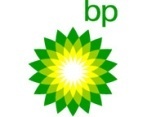 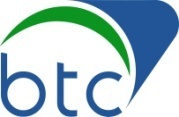 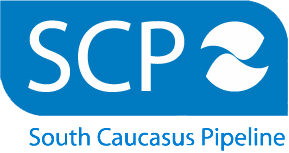 დამწყები ბიზნესის სააპლიკაციო ფორმა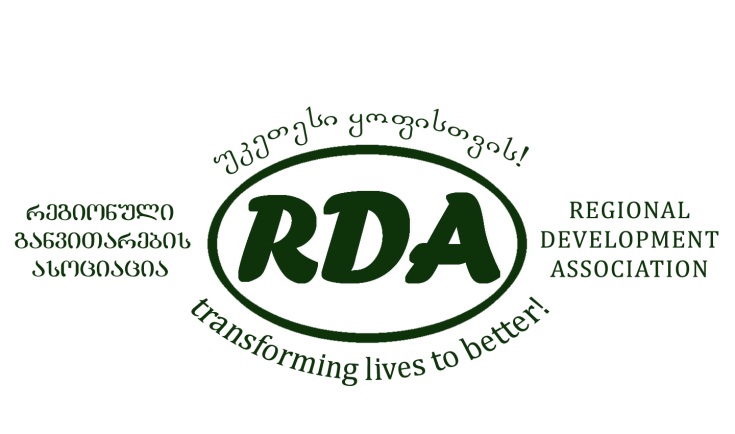 Regional development associationCDI-5განმცხადებელი :ხელმოწერით ვადასტურებ რომ მზად ვარ პროექტის ფარგლებში მიღებული ცოდნა გავუზიარო დაინტერესებულ პირებს ------------------------------ხელმოწერით ვადასტურებ რომ არ ვარ სრულ განაკვეთზე დასაქმებული -------------------------------------------------------ბიზნეს იდეის განხორციელების ადგილი *ბიზნესის საქმიანობის სფერო:
(მონიშნეთ რამდენსაც მოიცავს): სასოფლო სამეურნეო პროდუქტის წარმოება     სასოფლო სამეურნეო მომსახურება არასასოფლო სამეურნეო პროდუქტის წარმოება   
 არასასოფლო სამეურნეო მომსახურებადასაქმება  [განმცხადებლის გარდა] დაწერეთ რამდენი ადამიანი დასაქმდება თვენს ბიზნესში-------- ბიზნეს იდეის ბიუჯეტი : თანადაფინანსებით შესაძლებელია მხოლოდ გრძელვადიანი (1 წელზე მეტი) გამოყენების აქტივების შეძენა და მარკეტინგული ხარჯების გაღება.ბიზნეს იდეის ბიუჯეტი : თანადაფინანსებით შესაძლებელია მხოლოდ გრძელვადიანი (1 წელზე მეტი) გამოყენების აქტივების შეძენა და მარკეტინგული ხარჯების გაღება.ბიზნეს იდეა (არაუმეტეს ერთი გვერდისა)მოკლედ აღწერეთ რა პროდუქტის ან/და მომსახურების შეთავაზებას აპირებთ, გაგაჩნიათ თუ არა განათლება ან გამოცდილება ამ სფეროში, სად და როგორ გაყიდით, ვინ იქნებიან თქვენი მომხმარებლები და რატომ იყიდიან თქვენს და არა თქვენი კონკურენტების პროდუქციას/მომსახურებას. აღნიშნეთ თუ პროდუქტი/მომსახურება არის ინოვაციური თქვენი სოფლისთვის და თუ გამოიყენებთ თანამედროვე ტექნოლოგიებს. აღწერეთ კონკურენცია სოფელში. აღწერეთ საკუთრებაში არსებული კაპიტალი, რომელიც ბიზნესში უნდა გამოიყენოთ (მიწა,შენობა - ნაგებობა, მექანიზაცია, სატრანსპორტო საშუალება  და აღჭურვილობები)ბიზნეს იდეა (არაუმეტეს ერთი გვერდისა)მოკლედ აღწერეთ რა პროდუქტის ან/და მომსახურების შეთავაზებას აპირებთ, გაგაჩნიათ თუ არა განათლება ან გამოცდილება ამ სფეროში, სად და როგორ გაყიდით, ვინ იქნებიან თქვენი მომხმარებლები და რატომ იყიდიან თქვენს და არა თქვენი კონკურენტების პროდუქციას/მომსახურებას. აღნიშნეთ თუ პროდუქტი/მომსახურება არის ინოვაციური თქვენი სოფლისთვის და თუ გამოიყენებთ თანამედროვე ტექნოლოგიებს. აღწერეთ კონკურენცია სოფელში. აღწერეთ საკუთრებაში არსებული კაპიტალი, რომელიც ბიზნესში უნდა გამოიყენოთ (მიწა,შენობა - ნაგებობა, მექანიზაცია, სატრანსპორტო საშუალება  და აღჭურვილობები)